２０２２年８月３０日（火）　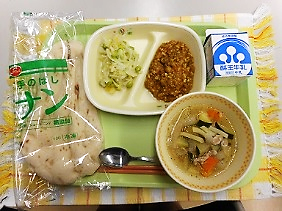 ※分量は、中学生１人分の量です。主食ナン主菜キーマカレー副菜枝豆サラダ汁物じゅがいもとズッキーニのスープ牛乳材料分量（g）下処理・切り方豚ひき肉２４酒につけておく料理酒２．４米油１．２にんにく１．２すりおろすカレー粉０．６たまねぎ３６みじん切りにんじん１２みじん切りトマト６ざく切り　※皮が気になる時は、湯むきしても良いですピーマン４ひよこ豆（水煮）５クラッシュ大豆１４マッシュルームスライス６中濃ソース３トマトケチャップ２．４塩０．３カレーフレーク６少しのぬるま湯で溶いておく小麦粉０．４